Roma, 27/08/2021Gruppo A - Indicatori Didattica (DM 987/2016, allegato E)iC01. Percentuale di studenti iscritti entro la durata normale del CdS che abbiano acquisito almeno 40 CFU nell'a.s. La percentuale nell’anno 2019 è leggermente aumentata rispetto al 2018 (49.3% vs. 48.5%)), sempre leggermente superiore alla media di ateneo (47.4%) e leggermente inferiore alla media degli atenei non telematici ed alla media dell’area geografica. iC02. La percentuale di laureati (L; LM; LMCU) nel 2020  entro la durata normale  è pari al 91.7%; tale valore è superiore a quello di ateneo, pari al 52.6%, alla media geografica degli atenei telematici ed alla media degli atenei non telematici (57.2% e 56,6% rispettivamente.iC03. Percentuale di iscritti al primo anno (L, LMCU) provenienti da altre Regioni scende dal 68.8% nel 2019 al 90.6% nel 2020. Tale valore è superiore ai dati di ateneo, alla media dell’area geografica dei non telematici ed alla media degli atenei non telematici.   Questo dato, anche se non fornisce alcun valore statistico in quanto essendo il concorso nazionale la provenienza viene predeterminata solo dallo scorrimento di graduatoria, indica comunque un aumentato gradimento a livello nazionale del corso di studio messo nelle prime posizioni tra le scelte dei candidatiIC04. Dato non disponibile.iC05. Rapporto studenti regolari/docenti (professori a tempo indeterminato, ricercatori a tempo indeterminato, ricercatori di tipo a e tipo b). L'indicatore di sostenibilità (ossia il rapporto tra numero di studenti regolari e numero di docenti, questi ultimi intesi come professori ordinari e associati a tempo indeterminato, ricercatori a tempo indeterminato, ricercatori di tipo A e tipo B) è stabile nel biennio 2019-2020 e nel 2020 è pari a 1.1. Tale valore è molto inferiore a quanto mostrato dall’ateneo, dalla media dell’area geografica e degli atenei non telematici (5,2, 5.8 e 7 rispettivamente) confermandosi un ottimo valoreiC06 dati non disponibili iC06BIS dati non disponibiliiC06TER dati non disponibiliiC07 dati non disponibiliiC07bis dati non disponibiliiC07ter dati non disponibiliiC08. L'indicatore iC08 serve a valutare la coerenza scientifica dei docenti di riferimento rispetto all'offerta formativa di base e caratterizzante del CdS. Si evidenzia che la percentuale per il quinquennio (2016-2020) è stata sempre del 100%. Gruppo B - Indicatori Internazionalizzazione (DM 987/2016, allegato E)iC10. Percentuale di CFU conseguiti all'estero dagli studenti regolari sul totale dei CFU conseguiti dagli studenti entro la durata normale del corso. Il dato per il quadriennio 2016-2029 è variabile e pari nel nel 2019 al 9.3 % in diminuzione rispetto al precedente che era pari al 19%. Tale valore è ridotto rispetto alla media ateneo (22.3%), agli altri CdS della stessa classe nell'area geografica di confronto (22.0%) e ridotto rispetto a quello valutato a livello nazionale (21.8%). La giustificazione è dovuta al fatto che il 2019 è stato l’anno della pandemia ed il corso di laurea non ha potuto attuare tutti gli scambi programmati che normalmente venivano effettuati nel secondo semestre dell’a.a.iC11. La % di laureati che hanno conseguito almeno 12 CFU all’estero è pari al 22.7%. Tale valore è inferiore a quello di ateneo (28.4%) e nazionale (20.8%). Il valore è comunque migliorato rispetto a quelle del 2019 (11.1%).iC12. Percentuale di studenti iscritti al primo anno del corso di laurea (L) e laurea magistrale (LM; LMCU) che hanno conseguito il precedente titolo di studio all'estero. Il valore riportato per il 2020 è pari al 71.8%, migliorato rispetto al 2019 (37.6%)notevolmente superiore alla media ateneo (3.7%), area geografica (8.1%) e nazionale (8.6%).Gruppo E - Ulteriori Indicatori per la valutazione della didattica (DM 987/2016, allegato E)iC13. Percentuale di CFU conseguiti al I anno su CFU da conseguire. I dati del triennio mostrano un mantenimento dei valori dell’indice tra il 2018 (63.1%) ed il 2019 (62.9%). Tale valore rimane lievemente inferiore rispetto al valore riferito a quello di ateneo (69.4%) e a quello degli altri CdS della stessa classe nell'area geografica di confronto (67.3% nel 2018) e a livello nazionale (76.5% nel 2018). Tale valore rappresenta una criticità del corso che verrà discussa nelle conclusioni ma dovuta essenzialmente alle ritardate iscrizioni (nel 2019 le iscrizioni sono terminate a marzo 2020).iC14. Percentuale di studenti che proseguono nel II anno nello stesso corso di studio. La percentuale raggiunta nel 2018 è stata pari al 80.8%; tale valore nel 2019 ha raggiunto il valore del 100%, superiore a quello degli altri CdS della stessa classe nell'area geografica di confronto (94%) e a livello nazionale (95.2.%). Questo dato è di grande importanza in quanto anche se numericamente non abbiamo avuto abbandoni deve essere sottolineato che precedentemente si osservava una la riduzione di studenti che passano al II anno è essenzialmente dovuta a blocchi nello sbarramento e quindi alla impossibilità da parte degli studenti di completare il primo anno in maniera efficace. L’aggiunta di misure correttive quali tutoring e corsi di recupero ha permesso di migliorare tali dati.iC15. Percentuale di studenti che proseguono al II anno nello stesso corso di studio avendo acquisito almeno 20 CFU al I anno. La percentuale raggiunta nel 2018 era del 76.9%; tale valore è aumentato nel 2019 (80%). Tale valore è inferiore rispetto al valore di ateneo (95.1%) ed inferiore se riferito agli altri CdS della stessa classe nell'area geografica di confronto (94.9% nel 2018) e a livello nazionale (91% nel 2018). Questo valore rappresenta una criticità dovuta essenzialmente alle ritardate iscrizioni.iC15BIS. Percentuale di studenti che proseguono al II anno nello stesso corso di studio avendo acquisito almeno 1/3 dei CFU previsti al I anno. La percentuale raggiunta nel 2016 era del 50%. Tale valore è risalito al 80% nel 2020 ma è pur sempre inferiore rispetto al valore riferito agli altri CdS della stessa classe nell'area geografica di confronto (88.2% nel 2019) e a livello nazionale (91% nel 2019). Anche questo parametro va valutato in funzione delle ritardate iscrizioni e dei blocchi.iC16. Percentuale di studenti che proseguono al II anno nello stesso corso di studio avendo acquisito almeno 40 CFU al I anno. La percentuale raggiunta nel 2019 è stato pari al 48%, in riduzione rispetto al 57.7% del 2018. Tale valore è sempre inferiore rispetto al valore riferito agli altri CdS della stessa classe nell'area geografica di confronto e a livello nazionale nello stesso periodo (61.2%). La causa è sempre dovuta alle ritardate iscrizioni.iC16bis. Percentuale di studenti che proseguono al II anno nello stesso corso di studio avendo acquisito almeno 2/3 dei CFU previsti al I anno. La percentuale raggiunta nel 2019 era pari al 48% in discesa rispetto al 57.7% dell’anno precedente ma sempre inferiore rispetto al valore riferito agli altri CdS della stessa classe nell'area geografica di confronto e a livello nazionale nello stesso periodo. La causa è sempre dovuta alle ritardate iscrizioni.iC17. L'indicatore iC17, ossia la percentuale di immatricolati (L; LM; LMCU) che si laureano entro un anno oltre la durata normale del corso nello stesso corso di studio, è considerato un indicatore di efficienza del CdS. .Per l’a.a. 19/20 il dato è pari al 87.5%, superiore alla media di ateneo (62) alla media degli atenei non telematici sia per area geografica (66.2%) e nazionale (69.3%). Tale valore è migliorato rispetto a quello relativo all’a.a. 18/19 (77.8%)iC18. Percentuale di laureati nel 2019che si iscriverebbero di nuovo allo stesso corso di studio.Il dato è pari al 87.5%, notevolmente superiore alla media di ateneo (66%) e nazionale (69%). Questo paramentro si è ridotto in tutti i corsi di studio ed è associato adl disagio dei ragazzi che non hanno potuto frequentare l’ultimo anno di corso nel corso della pandemiaiC19. La percentuale, ore di docenza erogata da docenti assunti a tempo indeterminato sul totale delle ore di docenza erogata, risulta essere costante nel quadriennio 2019-20120 (circa 88%) e superiore per l'anno 2018 rispetto al valore riferito agli altri CdS della stessa classe nell'area geografica di confronto (79%) e a livello nazionale (77%) nello stesso periodo.Indicatori di Approfondimento per la Sperimentazione - Percorso di studio e regolarità delle carriereiC21. La percentuale di studenti che proseguono la carriera nel sistema universitario al II anno risulta pari al 100% nel 2019. Tale valore è superiore al valore riferito agli altri CdS della stessa classe nell'area geografica di confronto e a livello nazionale nello stesso periodo.iC22. Il valore relativo al 2018 è pari a 57.1%, superiore a quello di ateneo (28.3%), di area (52.8%) e nazionale (50.3%).iC23. Percentuale di immatricolati (L; LM; LMCU) che proseguono la carriera al secondo anno in un differente CdS dell'Ateneo. Risulta essere pari allo 0% in tutto il triennio analizzato contro lo 0.7% a livello geografico e 0.8% a livello nazionale.iC24.Percentuale di abbandoni dopo N+1 anni. Tale valore è pari all’12.5%. Tale valore è ridotto rispetto a quello di ateneo (14.7%), a quello di area geografica (15.8%) e nazionale (13.5%).iC25. Percentuale di laureandi complessivamente soddisfatti del CdS. Tale valore è pari al 95.2%. Superiore al 89.8% a livello di ateneo, al 85.4% a livello geografico ed all’86.4% a livello nazionale.iC26. Laureati che dichiarano di svolgere una attività retribuita. Tale valore è pari al 40%, inferiore al dato di ateneo (55.2%) locale (58.5%) e nazionale (61.6%). TiC26BIS. Laureati che dichiarano di svolgere una attività retribuita. Tale valore è pari al 40%, inferiore al dato di ateneo (55.2%) locale (58.5%) e nazionale (61.6%).IC26TER. Laureati che dichiarano di svolgere una attività retribuita. Tale valore è pari al 40%, inferiore al dato di ateneo (55.2%) locale (58.5%) e nazionale (61.6%).). .Indicatori di Approfondimento per la Sperimentazione - Consistenza e Qualificazione del corpo docente.iC27. Rapporto studenti iscritti/docenti complessivo (pesato per le ore di docenza). Risulta essere costante nel periodo analizzato (circa 5.8%), e molto migliore della media ateneo 60.1%), locale (20%%) e nazionale (21.2%).iC28. Rapporto studenti iscritti al primo anno/docenti degli insegnamenti del primo anno (pesato per le ore di docenza). Risulta essere costante durante il triennio (circa 7%) e pari a 7.6 e migliore di quello di ateneo (48.7%), locale (22.5%) e nazionale (23.5%). .CONCLUSIONIDall'analisi degli indicatori della scheda di Monitoraggio Annuale 2021 di questo CdS si può affermare che gli avvii di carriera (ossia coloro che iniziano un nuovo corso di studi, indipendentemente dal fatto che abbiano già una carriera accademica pregressa) al primo anno sono stati stabili nel periodo 2014-2020: nel 2014 erano 27, nel 2015 erano 19 e nel 2016 erano 25, nel 2017 29 e nel 2018 25 e nel 2019 32 e nel 2020 32, dovuto alla presenza del numero programmato ed ad un elevato appealing del corso (iC00a). Gli immatricolati per l'AA 2020-21 sono 35.  Va sottolineato che il numero di posti disponibili è programmato dal MUR e pari a 35/anno (25 studenti EU e 10 non EU). Ogni anno le richieste di partecipazione a concorso di ammissione sono superiori a 150 e pertanto la differenza nel numero degli immatricolati è indipendente dalla nostra volontà ma solo dovuta a problemi nello scorrimento delle graduatorie gestito direttamente da MUR. I numeri delle iscrizioni al concorso risultano comunque aumentati progressivamente dal 217 al 220 per arrivare, nell’a.a. 19-20 a 350. I dati di ateneo sono riferiti al corso in italiano anche quello a numero chiuso con posti gestiti direttamente da MUR. Altro problema è che i posti teoricamente non occupati sono dovuti soltanto ad un ritardo nello scorrimento delle graduatorie. Il numero reale di posti occupati al primo anno di corso a giugno dell’a.a. in questione è sempre pari a 35 come circostanziato dai posti messi a trasferimento (sempre pari a zero) e comparsi sul bando di ammissione al concorso per l’ingresso pubblicato l’anno successivo. Il problema degli scorrimenti di graduatoria di ammissione si riflette immediatamente sulla qualità dell’apprendimento. Infatti, gli unici parametri da analizzare criticamente sono quelli dovuti ad una riduzione del proseguimento degli studi. E’ infatti importante notare che il CdL all’inizio del primo anno (nonostante sia ritardato per favorire le iscrizioni) presenta un numero di iscritti molto ridotto con gli studenti che occupano completamente i posti in graduatoria solo a marzo/aprile, perdendo di fatto tutto il primo semestre e trovandosi così in netto ritardo sul programma di studi. Le uniche criticità del corso (indicatori gruppo E) sono quindi dovute a questo ritardo nello scorrimento di graduatoria che dovrebbe essere meglio gestito a livello di MUR. Altra criticità che emerge è dovuta al passaggio agli anni successivi. Questo problema è intrinseco al CdS in quanto il CCL per scelta ha introdotto numerosi blocchi che, se da una parte riducono la progressione di carriera, dall’altra migliorano le performances degli studenti nel corso degli anni.Il CdL, per poter meglio gestire queste criticità a partire da questo anno accademico (20-21) ha agito a tre livelli. I livello: attivazione borse di studio per individuare studenti che possano svolgere, sotto controllo del coordinatore del corso, una serie di lezioni peer to peer che permettano agli studenti in ritardo di recuperare il semestre perso per la ritardata iscrizione. II livello: attivazione borse di studio per materia per individuare tutor che possano seguire tutti gli studenti dando indicazione, sostegno, ripetizioni per poter superare il singolo esame; III livello, attivazione borse di studio cosiddette di “mothering” che permettano di affiancare uno studente del 1 anno con uno studente del 5/6 che possa seguirli all’inizio della carriera. Va sottolineato che la pandemia ha ridotto notevolmente la possibilità di frequenza in reparto, riducendo per lacuni versi il gradimento degli studenti e, di contempo, la possibilità di partecipare con successo al concorso di ammissione alle scuole di specializzazione. Va inoltre detto che nel 2020 il MUR ha anticipato di fatto la data del concorso di specializzazione a luglio impedendo di fatto agli studenti appena laureati di studiare adeguatamente. Questa variazione, di fatto, giustifica la drastica riduzione del numero di studenti che al termine del percorso di laurea è entrata in specializzazione (dal 70 al 40%): Una simile riduzione è stata osservata in tutti gli atenei.Tutti gli altri indicatori sono eccellenti.Il CdS ha comunque attivato un costante sistema di monitoraggio che permetta di valutare in tempo reale la qualità delle lezioni ed il gradimento degli studenti. I risultati di tali monitoraggi sono stati condivisi nella commissione di qualità ed hanno dato origine ad una serie di misure per contrastare i punti deboli del corso. In particolare, le principali debolezze del corso sono: ripetizione di argomenti, assenza di docenti a lezione, ridotta attività pratica. Le prime due criticità sono state affrontate introducendo, a partire dall’a.a. 18-19 ed a seguire, sull’orario ufficiale sia il docente che l’argomento della lezione. Questo permetterà alla segreteria didattica di controllare la presenza del singolo docente come pure del programma. La terza criticità è stata affrontata in sede di CCL responsabilizzando i docenti della Clinical practice. Una ulteriore analisi della qualità del corso viene dagli indicatori analizzati e pubblicati da Valmont. I dati ottenuto mostrato come, per quanto riguarda il gradimento degli studenti il corso si presente sempre elevatissimo, confermando la validità delle nostre scelte. Solo 4 parametri risultato critici ma queste crititicà, che risultano comuni a molti corsi di laurea sono probabilmente dovuti ad una eccessiva ambiguità delle domande. Deve infine essere sottolineato sia l’elevatissimo gradimento dei laureati al corso, soddisfazione che è pari al 95%, indice di qualità del corso stesso come pure dei laureanti che si iscriverebbero di nuovo allo stesso corso di studio, sempre pari al 100%. Infine è imporetante sottolineare come tutti gli indicati ai punti IC26, IC26 bis e IC26 ter sono estremamente elevati (90%) indicando come la maggior parte dei neolaureati trova immediatamente lavoro. Questi dati sono molto superiori a quelli di ateneo, locali e nazionali, indicando l’elevata qualità della preparazione dei nostri studenti. A concludere i risultati riportata da Alma laurea mostrano che: il 20% degli studenti ha usufruito di borse di studio, il 67% ha svolto periodi di studio all’estero nel corso degli studi universitari, il 50% ha 1 o più esami all’estero convalidati, ed il 35,7% degli studenti ha preparato all’estero una parte significativa della tesi. Questi dati confermano la valenza internazionale del corso di laurea. Sempre da Alma Laurea si nota che il 95.2% degli studenti è soddisfatto dal corso di laurea, il 100% degli studenti è soddisfatto dal rapporto con i docenti, e solo il 9.5% degli studenti non si iscriverebbe a questo corso di laurea. Lercentuale dei laureati delle  LM e delle LMCU che giudicano efficace (molto efficace/efficace + abbastanza efficace) nel lavoro quanto imparato dal corso è pari al 100% mentre  l’Indicatore D1.03.02 del Piano Integrato 2019-2021 mostra un valore pari al 100%. 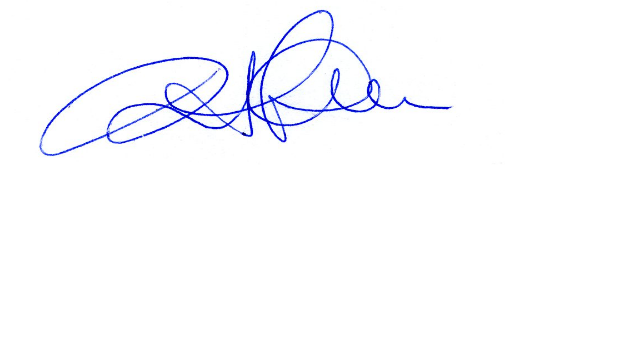 Prof. S. Marini, M.D., Ph.D.